Конференц-сервисДля проведения деловых встреч, конференций, семинаров, презентаций,     симпозиумов,  совещаний и тренингов пансионат «НЕВА» предлагает
                                                          КОНФЕРЕНЦ-ПАКЕТ:Размещение в комфортных номерах  выбранной категорииТрехразовое питание по системе «шведский стол»Пользование пляжем пансионата (в пляжный  и бархатный сезоны)Досуг и развлечения  в ночном клубе пансионата Бесплатный WI-FIАренда конференц-залов и необходимого оборудованияТехническое сопровождение мероприятийОрганизация кофе-брейков*Примечание: стоимость аренды зала зависит от количества часов использования площади в сутки.Дополнительные возможности:Переносной мультимедийный проектовПереносной экран 180х180 смМобильный флипчарт                                                   Пансионат Нева - совмести приятное с полезным! 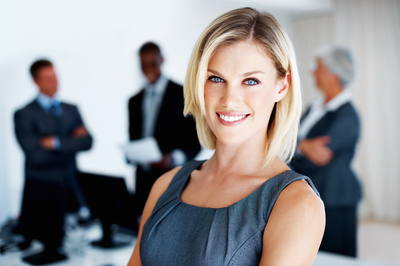 Конференц – площадкиПлощадь, м²Способы рассадкиМакс. кол-во местСтоимость арендыБольшой конференц-зал140Театр120175-220* грн/часБанкетный зал50Театр40200 грн/часЗал ресторана334Возможны все варианты200250-300* грн/час Большой конференц–залЗвукоусилительное оборудованиеРадиомикрофонМультимедиапроекторВидеоЭкран 210х180Стационарный флипчартДоступ к интернет-ресурсам